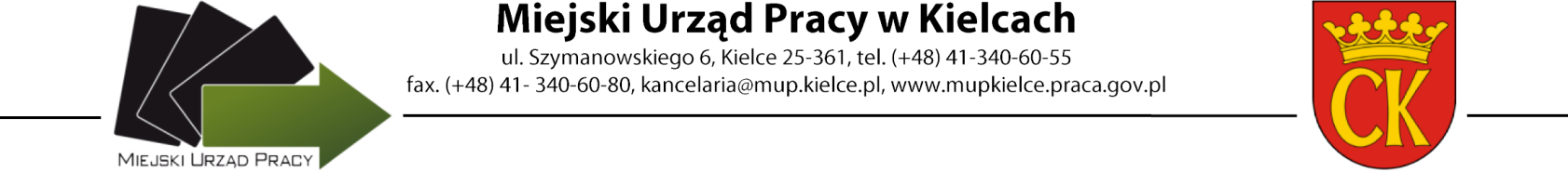 Formularz oceny ofert Nazwa szkolenia: „Obsługa kasy fiskalnej”Numer zaproszenia ZAS.549.71.2021*Koszt szkolenia – max. 6 pkt  (Koszt szkolenia obliczony wg wzoru K = Cn / Cofb x 6,  gdzie: Cn - Cena najniższej oferty, C ofb - cena oferty badanej).Po dokonaniu ocen złożonych ofert w postępowaniu proponuje jako realizatora szkolenia oferenta z pozycji: 1Kielce, 07.06.2021r.		Zatwierdził: Dyrektor MUP w Kielcach Artur Kudzia /podpis na oryginale/Lp.Instytucja szkoleniowaKoszt szkolenia(max.6 pkt)*Certyfikat jakości / Akredytacja Kuratora Oświaty(0/1pkt)Dostosowanie kwalifikacji
i doświadczenia kadry dydaktycznej do zakresu szkolenia(0/1pkt)Dostosowanie wyposażenia dydaktycznego
i pomieszczeń do potrzeb szkolenia z uwzględnieniem higienicznych warunków realizacji szkolenia(0/1pkt)Prowadzenie analiz skuteczności i efektywności przeprowadzanych szkoleń(0/1pkt)Suma punktów:1.Zakład Doskonalenia Zawodowego w Kielcach Centrum Kształcenia Zawodowego w Kielcach 
25-950 Kielce, 
ul. Paderewskiego 5561111102. Centrum Kształcenia Kadr CK Edukacjaul. Sienkiewicza 34, 
25-507 Kielce5,1101118,11